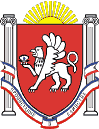 Новоандреевский сельский совет Симферопольского районаРеспублики Крым43-я сессия  1 созываРЕШЕНИЕ с. Новоандреевка			                  № 23/17			                          от 10.07.2017г.О внесении изменений и дополнений в Устав муниципального образованияНовоандреевское сельское поселениеСимферопольского района Республики КрымРуководствуясь положениями Федерального закона от 06.10.2003 № 131-ФЗ «Об общих принципах организации местного самоуправления в Российской Федерации», Закона Республики Крым от 19.01.2015 № 71-ЗРК/2015 «О закреплении за сельскими поселениями Республики Крым вопросов местного значения», Основами законодательства Российской Федерации «О нотариате» от 11.02.1993 г. № 4462-1, Инструкцией о порядке совершения нотариальных действий главами местных администраций поселений и муниципальных районов и специально уполномоченными лицами местного самоуправления поселений муниципальных районов, утвержденной приказом Министерства юстиции Российской Федерации от 27.12.2007 г. №256 с целью приведения Устава муниципального образования Новоандреевское сельское поселение Симферопольского района Республики Крым в соответствие с требованиями действующего законодательства, учитывая информационное письмо прокуратуры Симферопольского района Республики Крым от 05.04.2017г. исх. № 23-650в-2017Новоандреевский сельский совет РЕШИЛ:1. Внести в Устав муниципального образования Новоандреевское сельское поселение Симферопольского района Республики Крым, принятого решением Новоандреевского сельского совета от 05.11.2014 г. № 24/14, зарегистрированного Главным управлением Министерства юстиции Российской Федерации по Республике Крым и Севастополю 16 декабря 2014 года №RU935123112014001 следующие изменения:1.1. пункт 1 части 3 статьи 19 Устава изложить в следующей редакции:«Проект устава муниципального образования, а также проект муниципального нормативного правового акта о внесении изменений и дополнений в данный устав, кроме случаев, когда в устав муниципального образования вносятся изменения в форме точного воспроизведения положений Конституции Российской Федерации, федеральных законов, конституции (устава) или законов субъекта Российской Федерации в целях приведения данного устава в соответствие с этими нормативными правовыми актами»;1.2. Дополнить статью 46 частью 4 следующего содержания:«В случае досрочного прекращения полномочий председателя Новоандреевского сельского совета – главы администрации Новоандреевского сельского поселения либо применения к нему по решению суда мер процессуального принуждения в виде заключения под стражу или временного отстранения от должности полномочия председателя Новоандреевского сельского совета временно исполняет заместитель председателя Новоандреевского сельского совета, полномочия главы администрации Новоандреевского сельского поселения временно исполняет заместитель главы администрации Новоандреевского сельского поселения»1.3. Дополнить статью 60 частью 5 следующего содержания«После принятия федерального закона и (или) закона Республики Крым муниципальные нормативные правовые акты муниципального образования  подлежат приведению в соответствие с данными федеральным законом и (или) законом Республики Крым в течение трех месяцев»1.4. Дополнить статью 80 частью 4 следующего содержания:«Приведение устава муниципального образования в соответствие с федеральным законом, законом Республики Крым осуществляется в установленный этими законодательными актами срок. В случае, если федеральным законом, законом Республики Крым указанный срок не установлен, срок приведения устава муниципального образования в соответствие с федеральным законом, законом Республики Крым определяется с учетом даты вступления в силу соответствующего федерального закона, закона Республики Крым, необходимости официального опубликования (обнародования) и обсуждения на публичных слушаниях проекта муниципального правового акта о внесении изменений и дополнений в устав муниципального образования, учета предложений граждан по нему, периодичности заседаний Новоандреевского сельского совета, сроков государственной регистрации и официального опубликования (обнародования) такого муниципального правового акта и, как правило, не должен превышать шесть месяцев».1.5. Дополнить статью 81 частью 4 следующего содержания:«Не требуется официальное опубликование (обнародование) порядка учета предложений по проекту муниципального правового акта о внесении изменений и дополнений в устав муниципального образования, а также порядка участия граждан в его обсуждении в случае, когда в устав муниципального образования вносятся изменения в форме точного воспроизведения положений Конституции Российской Федерации, федеральных законов, конституции, (устава) или законов субъекта Российской Федерации в целях приведения данного устава в соответствие с этими нормативными правовыми актами»2. Поручить Председателю Новоандреевского сельского совета - главе администрации Новоандреевского сельского поселения направить Устав муниципального образования Новоандреевское сельское поселение Симферопольского района Республики Крым с внесенными в него изменениями на государственную регистрацию в течение 15 (пятнадцати) дней со дня принятия настоящего решения.3. После государственной регистрации изменений в Устав муниципального образования Новоандреевское сельское поселение Симферопольского района Республики Крым обнародовать его путем размещения на информационной доске у здания Администрация Новоандреевского сельского поселения по адресу Республика Крым Симферопольский район, с. Новоандреевка, ул. Победы, 364. Обнародовать настоящее решение путем размещения его на информационном стенде администрации Новоандреевского сельского поселения (первый этаж здания администрации Новоандреевского сельского поселения, расположенного по адресу: Симферопольский р-н., с. Новоандреевка, ул. Победы 36), а также разместить его на официальном сайте Новоандреевского сельского поселения (новоандреевка.рф).5. Решение вступает в силу с момента его обнародования.Председатель Новоандреевского сельского совета -				          Глава администрации Новоандреевского сельского поселения		  	         			В.Ю. Вайсбейн